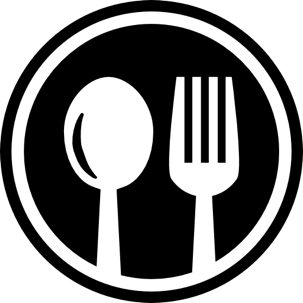 +1(321)456- 7899Your Streetyour@email.comCity, State, Countryyourwebsite.comZIP CodeBILL TOName:Invoice Number:Street:Date:City, State, Country:Customer ID:Phone:SalespersonSalespersonDelivery DateTermsTermsDue DateDue DateQuantityDescriptionDescriptionDescriptionUnit PriceUnit PriceAmountSubtotalSubtotalSales TaxSales TaxShipping CostShipping CostPayment is due within # ___ of days.Payment is due within # ___ of days.Payment is due within # ___ of days.Payment is due within # ___ of days.TOTALTOTALComments or Special Instructions:Comments or Special Instructions:Comments or Special Instructions:Comments or Special Instructions:Comments or Special Instructions:Comments or Special Instructions:Comments or Special Instructions: